• Με κάθε προσφορά να κατατίθεται από το ταξιδιωτικό γραφείο απαραιτήτως και Υπεύθυνη Δήλωση, ότι διαθέτει ειδικό σήμα λειτουργίας, το οποίο βρίσκεται σε ισχύ.• Οι προσφορές πρέπει να κατατίθενται  κ λ ε ι σ τ έ ς  στο σχολείο: α) Κλειστές σε έντυπη μορφή στο σχολείο (όχι με email ή fax)  ήβ) Κλειστές σε έντυπη μορφή με e-mail στο lykeiopc@athenscollege.edu.gr(κλειστές, με κωδικό) Ο Διευθυντής του Ιδιωτικού Λυκείου-Κολλέγιο ΨυχικούΠαναγιώτης Γιαννουλάτος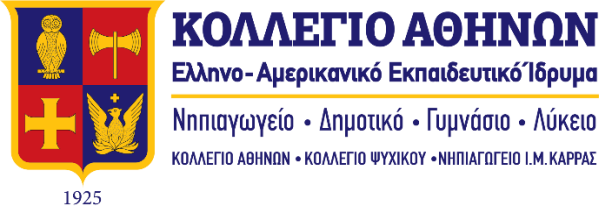 ΠΡΟΣ:								             Ημερομηνία: 11 Ιανουαρίου 2023Τουριστικά Γραφεία						             Αριθμ. Πρωτ.: 1568ΠΡΟΣΚΛΗΣΗ ΕΚΔΗΛΩΣΗΣ ΕΝΔΙΑΦΕΡΟΝΤΟΣΠΡΟΣ:								             Ημερομηνία: 11 Ιανουαρίου 2023Τουριστικά Γραφεία						             Αριθμ. Πρωτ.: 1568ΠΡΟΣΚΛΗΣΗ ΕΚΔΗΛΩΣΗΣ ΕΝΔΙΑΦΕΡΟΝΤΟΣΠΡΟΣ:								             Ημερομηνία: 11 Ιανουαρίου 2023Τουριστικά Γραφεία						             Αριθμ. Πρωτ.: 1568ΠΡΟΣΚΛΗΣΗ ΕΚΔΗΛΩΣΗΣ ΕΝΔΙΑΦΕΡΟΝΤΟΣ1ΣΧΟΛΕΙΟΣΧΟΛΙΚΗ ΜΟΝΑΔΑΙΔΙΩΤΙΚΟ ΛΥΚΕΙΟ - ΚΟΛΛΕΓΙΟ ΨΥΧΙΚΟΥΓΕΛ ΚΟΛΛΕΓΙΟΥ ΨΥΧΙΚΟΥ2ΠΡΟΟΡΙΣΜΟΣ/ΟΙ-ΗΜΕΡΟΜΗΝΙΑ ΑΝΑΧΩΡΗΣΗΣ ΚΑΙ ΕΠΙΣΤΡΟΦΗΣΣΕΡΡΕΣ (στο πλαίσιο του Πολιτιστικού Προγράμματος με τίτλο: «Γυναικείος Μοναχισμός»)Από Πέμπτη, 16 Φεβρουαρίου 2023 (Πρωινή πτήση)έως Σάββατο, 18 Φεβρουαρίου 2023 (απόγευμα)3ΠΡΟΒΛΕΠΟΜΕΝΟΣ ΑΡΙΘΜΟΣ ΣΥΜΜΕΤΕΧΟΝΤΩΝ(ΜΑΘΗΤΕΣ-ΚΑΘΗΓΗΤΕΣ)7 ΜΑΘΗΤΡΙΕΣ ΚΑΙ2 ΚΑΘΗΓΗΤΡΙΕΣ (1 ΑΡΧΗΓΟΣ +  ΣΥΝΟΔΟΣ)4
ΜΕΤΑΦΟΡΙΚΟ ΜΕΣΟ/Α-ΠΡΟΣΘΕΤΕΣ ΠΡΟΔΙΑΓΡΑΦΕΣΑΕΡΟΠΟΡΙΚΩΣ (ΑΘΗΝΑ-ΘΕΣΣΑΛΟΝΙΚΗ & ΘΕΣΣΑΛΟΝΙΚΗ-ΑΘΗΝΑ)5ΚΑΤΗΓΟΡΙΑ ΚΑΤΑΛΥΜΑΤΟΣ-ΠΡΟΣΘΕΤΕΣ ΠΡΟΔΙΑΓΡΑΦΕΣ(ΜΟΝΟΚΛΙΝΑ/ΔΙΚΛΙΝΑ/ΤΡΙΚΛΙΝΑ-ΠΡΩΙΝΟ Ή ΗΜΙΔΙΑΤΡΟΦΗ) ΔΙΑΜΟΝΗ ΣΤΗ ΜΟΝΗ ΤΙΜΙΟΥ ΠΡΟΔΡΟΜΟΥ ΣΤΟ ΑΚΡΙΤΟΧΩΡΙ ΣΕΡΡΩΝ(ΔΩΡΕΑΝ)6ΛΟΙΠΕΣ ΥΠΗΡΕΣΙΕΣ (ΠΡΟΓΡΑΜΜΑ, ΠΑΡΑΚΟΛΟΥΘΗΣΗ ΕΚΔΗΛΩΣΕΩΝ,  ΕΠΙΣΚΕΨΗ ΧΩΡΩΝ, ΓΕΥΜΑΤΑ κ.τ.λ.)ΜΕΤΑΦΟΡΕΣ: Α) ΣΤΙΣ 16/2/2023 ΑΠΟ ΤΟ ΑΕΡΟΔΡΟΜΙΟ ΤΗΣ ΘΕΣΣΑΛΟΝΙΚΗΣ ΣΤΗΝ ΠΟΛΗ ΓΙΑ  ΞΕΝΑΓΗΣΗ ΣΕ ΒΥΖΑΝΤΙΝΑ ΜΝΗΜΕΙΑ ΚΑΙ ΑΛΛΑ  ΑΞΙΟΘΕΑΤΑ ΤΗΣ ΠΟΛΗΣ (11:00-15:00)Β) ΣΤΙΣ 16/2/2023 ΚΑΙ ΩΡΑ 18:30 ΜΕΤΑΒΑΣΗ ΣΤΟ ΗΣΥΧΑΣΤΗΡΙΟ ΤΟΥ ΤΙΜΙΟΥ ΠΡΟΔΡΟΜΟΥ ΣΤΟ ΑΚΡΙΤΟΧΩΡΙ ΣΕΡΡΩΝ (ΔΙΑΝΥΚΤΕΡΕΥΣΗ)Γ) ΣΤΙΣ 17/2/2023 ΣΤΙΣ 10:00 ΜΕΤΑΒΑΣΗ ΑΠΟ ΤΟ ΗΣΥΧΑΣΤΗΡΙΟ ΤΟΥ ΤΙΜΙΟΥ ΠΡΟΔΡΟΜΟΥ ΣΤΟ ΟΧΥΡΟ ΡΟΥΠΕΛ (10:00-12:00) ΚΑΙ ΚΑΤΟΠΙΝ ΑΝΑΧΩΡΗΣΗ ΓΙΑ ΤΟ ΣΠΗΛΑΙΟ ΑΛΙΣΤΡΑΤΗΣ ΚΑΙ ΤΟ ΦΑΡΑΓΓΙ ΤΟΥ ΑΓΓΙΤΗ. ΠΕΡΙΗΓΗΣΗ ΣΤΗ ΛΙΜΝΗ ΚΕΡΚΙΝΗ ΚΑΙ ΕΠΙΣΤΡΟΦΗ ΣΤΟ ΗΣΥΧΑΣΤΗΡΙΟ ΤΟΥ ΤΙΜΙΟΥ ΠΡΟΔΡΟΜΟΥ ΣΤΟ ΑΚΡΙΤΟΧΩΡΙ ΣΕΡΡΩΝ (ΔΙΑΝΥΚΤΕΡΕΥΣΗ)Δ) ΣΤΙΣ 18/2/2023 ΣΤΙΣ 10:00 ΜΕΤΑΦΟΡΑ ΑΠΟ ΤΟ ΗΣΥΧΑΣΤΗΡΙΟ ΤΟΥ ΤΙΜΙΟΥ ΠΡΟΔΡΟΜΟΥ ΣΤΟ ΑΚΡΙΤΟΧΩΡΙ ΣΕΡΡΩΝ ΣΤΗ ΘΕΣΣΑΛΟΝΙΚΗ ΚΑΙ ΠΕΡΙΗΓΗΣΗ ΣΤΗΝ ΠΟΛΗ. ΜΕΤΑΦΟΡΑ ΣΤΟ ΑΕΡΟΔΡΟΜΙΟ ΜΑΚΕΔΟΝΙΑ ΓΙΑ ΤΗΝ ΑΝΑΧΩΡΗΣΗ ΓΙΑ ΑΘΗΝΑ7ΥΠΟΧΡΕΩΤΙΚΗ ΑΣΦΑΛΙΣΗ ΕΥΘΥΝΗΣ ΔΙΟΡΓΑΝΩΤΗΝΑΙ8ΠΡΟΣΘΕΤΗ ΠΡΟΑΙΡΕΤΙΚΗ ΑΣΦΑΛΙΣΗ ΚΑΛΥΨΗΣ ΕΞΟΔΩΝ ΣΕ ΠΕΡΙΠΤΩΣΗ ΑΤΥΧΗΜΑΤΟΣ  Ή ΑΣΘΕΝΕΙΑΣ ΝΑΙ9ΤΕΛΙΚΗ ΣΥΝΟΛΙΚΗ ΤΙΜΗ ΟΡΓΑΝΩΜΕΝΟΥ ΤΑΞΙΔΙΟΥ (ΣΥΜΠΕΡΙΛΑΜΒΑΝΟΜΕΝΟΥ  Φ.Π.Α.)ΝΑΙ10ΕΠΙΒΑΡΥΝΣΗ ΑΝΑ ΜΑΘΗΤΗ (ΣΥΜΠΕΡΙΛΑΜΒΑΝΟΜΕΝΟΥ Φ.Π.Α.)ΝΑΙ11ΚΑΤΑΛΗΚΤΙΚΗ ΗΜΕΡΟΜΗΝΙΑ ΚΑΙ ΩΡΑ ΥΠΟΒΟΛΗΣ ΠΡΟΣΦΟΡΑΣΠΕΜΠΤΗ, 19 ΙΑΝΟΥΑΡΙΟΥ 2023, ΩΡΑ: 12:0012ΗΜΕΡΟΜΗΝΙΑ ΚΑΙ ΩΡΑ ΑΝΟΙΓΜΑΤΟΣ ΠΡΟΣΦΟΡΩΝΠΕΜΠΤΗ, 19 ΙΑΝΟΥΑΡΙΟΥ 2023, ΩΡΑ: 13:30